Weekoverzicht 28 april tot en met 4 meiDinsdag 28 aprilWoensdag 29 aprilDonderdag 30 april Vrijdag 1 meiVrijaf!!!!Maandag 4 mei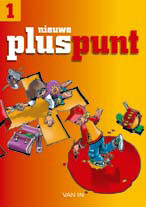 Blok 10: p. 6 nr. 3, p. 8 nr. 3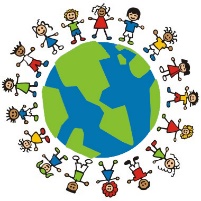 WODe kalender, de datum en de tijdsduur: op Bingel bij taken (filmpje)Werkblad TE - TEWODe seizoenenFilmpjehttps://schooltv.nl/video/de-eik-door-de-seizoenen-heen-hoe-verandert-de-eik-in-de-verschillende-seizoenen/#q=seizoenenhttps://schooltv.nl/video/huisje-boompje-beestje-seizoenen/#q=seizoenenWerkboekje seizoenenDe kilogram:https://www.xnapda.be/filmpjes/1ste-leerjaar/de-kilogramhttps://www.wiskanjerfilmpjes.be/moovs/wegen-met-de-killogram/WOWerkboekje seizoenenBlok 10 les 11 p. 10 en 11WOWerkboekje seizoenen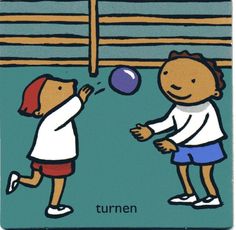 LOBewegen in je kot: kies maar een oefening uit die je leuk vindthttps://padlet.com/jufkatleenmeesterbram/bewegenistop